Meeting Minutes – February 12, 2020 – Hinchey’s HHIMeeting called to order by President Bert DeFazio – 7:15pmTreasurers report – Margie Steffes reported there is $4634.78 to date.   39 members have paid their 2020 dues and still waiting for 15 members to pay.  Received a Thank You for the Donation to Memory Matters a total $1,000.00Old Business – Update on Lakeland Fl. Feb 21-23.  Bert still has 2 rooms available and will cancel on February 14th if there are no takers.  10 couples are attending so far.Shirts and jackets shown again and there was still positive interest.  Several members tried on shirts and jackets for size and orders were placed.  We will send out another shirt order form for those of you that want or need to order.  If you plan on ordering and did not hand in your order at this meeting, PLEASE contact Margie Steffes at 843-707-7287 or email margiesteffes@aol.com.  Trying to place a bulk order soon.  Workshop at Reichenbach Chevrolet has been postponed until the C8’s arrives in their showroomFred is still planning a trip to Bowling Green once the factory re opens for tours, Fred discussed that the trip will most likely be postponed until the fall due to tours being delayed.  Fred is also looking into some day trips.New Business – Bert has tentatively set up this year’s Club car show at Reichenbach Chevrolet on Saturday October 3rd  , with a rain date on the 4th.  We talked about each member trying to get one sponsor at $25.00.  The response to getting sponsors was not overwhelming but a few did ask about different ways of sponsorship.  We can discuss further at next months mtg.  Christmas Party was a huge success last year and Bert asked for a show of hands to have the party again at Rose Hill.  Bert will contact Rose Hill to set up this year’s party on Wednesday, December 9th.Bill Schmitt discussed this year’s Concours d’Elegance Saturday, October 31 and Sunday November 1. He mentioned that the women in attendance last year are now Charter Members and will always receive information and invitations to the Women’s events.  More information concerning the event will start coming out in March and as usual, we will have 10 spaces for our club.Bill Schmitt asked for an updated membership roster for name badges.  If you have paid your 2020 dues and are in need of name badges please let us know.   Party Patty discussed monthly meeting times and venues. She gets many questions about the start time and why she chooses some locations.  The time is 6pm, so as long as you order by 6pm you are good.  She chooses venues with private rooms and alternates between Bluffton and HHI.  It is fair and square and if the long drive every other month is an issue, you can decide on your own if you attend that month.  Bert said - Planning our meetings is not an easy task and Party Patty is doing a great job so let’s go easy on her.    50/50 this week was won by Lance Killorian, $47.00 Next Month’s meeting on March 11th is at Sigler’s in Bluffton, Sheraton Park, 6pm.  Dinner must be ordered by 6pm.  You can arrive early if you want to. Meeting adjourned by President Umberto DeFazio - 7:50pm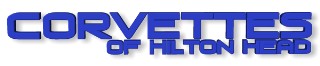 The Low Country of SC's Corvette Club 